First and Last Name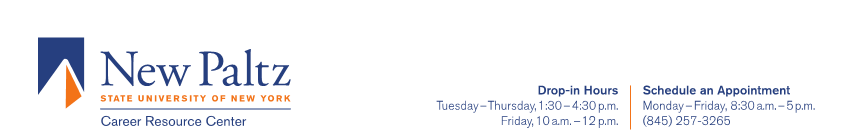 address • phone • emailOBJECTIVETo obtain an externship to expand my clinical knowledge and perform therapy in the field of speech-language pathology.EDUCATIONState University of New York at New Paltz	Expected Date of Graduation: May 2019 Master of Science in Communication Disorders		GPA: 3.89Speech-Language Pathology and Teacher of Students with Speech and Language DisabilitiesUniversity of Maryland, College Park	May 2017Bachelor of Arts in Communication, Minor in Hearing and Speech Sciences	GPA: 3.5 College Park Scholars: Media, Self and Society ProgramFIELD WORKSUNY New Paltz Speech, Language and Hearing Center, Graduate Clinician, New Paltz, NY	  September 2017-PresentProvide cognitive-based language therapy to an adult with aphasia to improve executive functioning skills.Provide language therapy to preschooler with severe expressive and receptive language deficits to increase verbal comprehension and elicit intentional communication acts.Administer diagnostic evaluations to identify presence of speech and/or language disorders.RELATED EXPERIENCESUNY New Paltz, Teaching Assistant, New Paltz, NY	  August 2017-PresentCommunicate with students and professor regarding course content and deadlines.Grade assignments and provide feedback to improve quality and professionalism of clinical writing.Hold weekly office hours to clarify concepts and assist students with upcoming assignments.Brewster Central School District, Substitute Teacher, Brewster, NY	  December 2017-PresentExecute instructional material in the absence of permanent teacher.MedStar Good Samaritan Hospital, Speech-Language Pathology Intern, Baltimore, MD	        December 2016Shadowed senior speech-language pathologist in inpatient rehabilitation setting to gain insight on adult therapy, specifically individuals with aphasia, stroke victims and dementia patients for one-day internship opportunity.America Reads*America Counts, College Park, MDAmerica Reads Team Leader	  August 2016-December 2016Trained mentors to work effectively with diverse student population, providing strategies for maximizing student achievement, adapting to individual needs of mentees, and using effective counseling skills.Supervised and assessed mentor effectiveness in reading program to sustain success.Conducted interviews for potential new mentors to expand program.America Counts Mentor	  August 2013-December 2014, August 2015-May 2016Awarded Mentor of the Month in October 2014 for excellence in service.Tutored small group of fourth graders twice a week at local underserved elementary school to improve math skills.Developed large group math games for mentees to apply their knowledge and engage in learning.America Reads Mentor	  January 2015-May 2015Worked one-on-one twice a week guiding first graders at local underserved elementary school to grasp reading basics.Customized activities to use during word study and sentence writing to enhance reading and writing fluency.Blythedale Children’s Hospital, Speech-Language Pathology Volunteer, Valhalla, NY	  May 2016-August 2016Supported speech-language pathologists in feeding 10 children with dysphagia in the intensive feeding program to help manage classroom.Designed calendar books for traumatic brain injury patients using BoardMaker to assist with visualization of time.Executed group activities to bolster learning and behavior fundamentals.